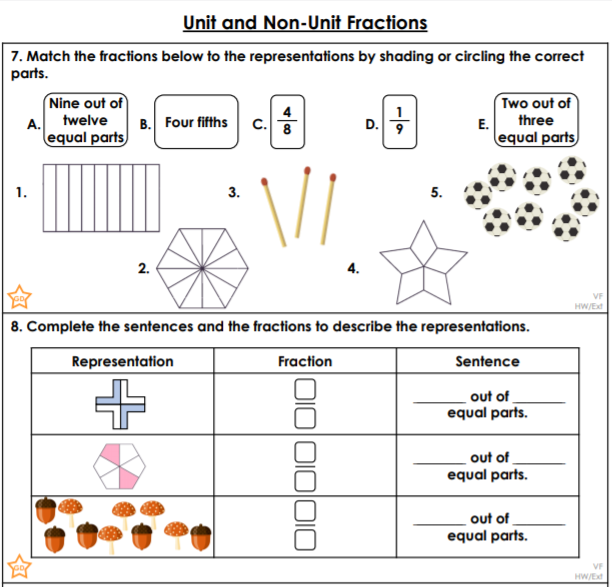 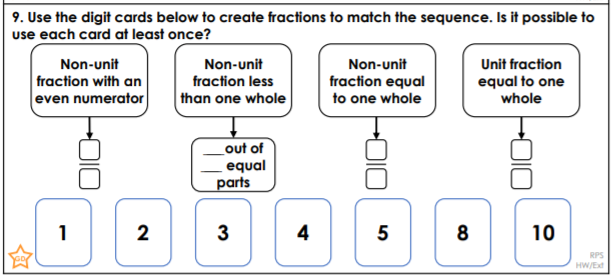 Answers: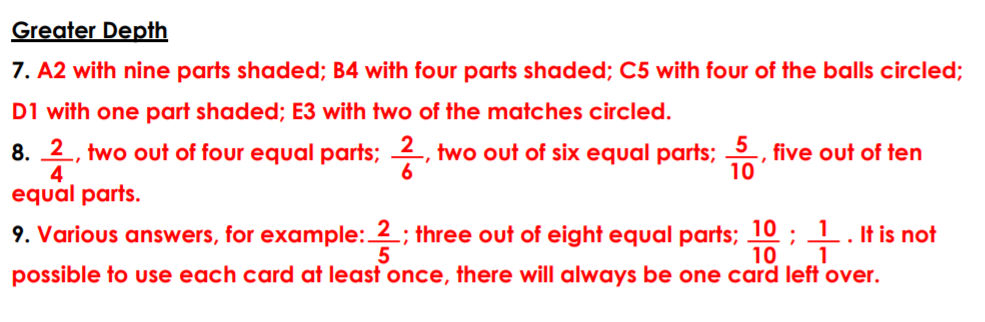 